22.05.2020 – kl. VIII – matematyka Przerabiamy lekcję – Liczba π. Długość okręgu. Wprowadzenie.                                                                                   (podręcznik str.240-246)Na tej lekcji nauczysz się, czym jest liczba π oraz nauczysz się obliczać długość okręgu.Przeanalizuj ze zrozumieniem: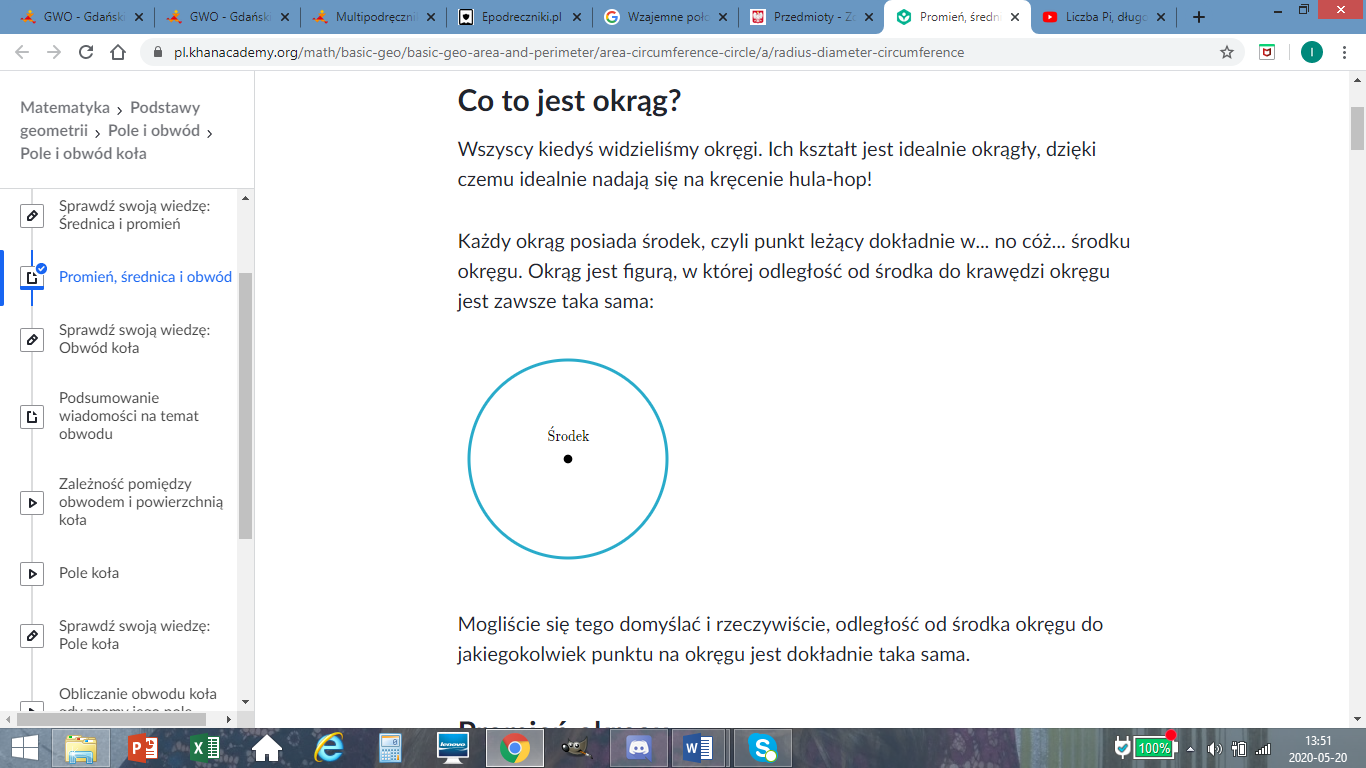 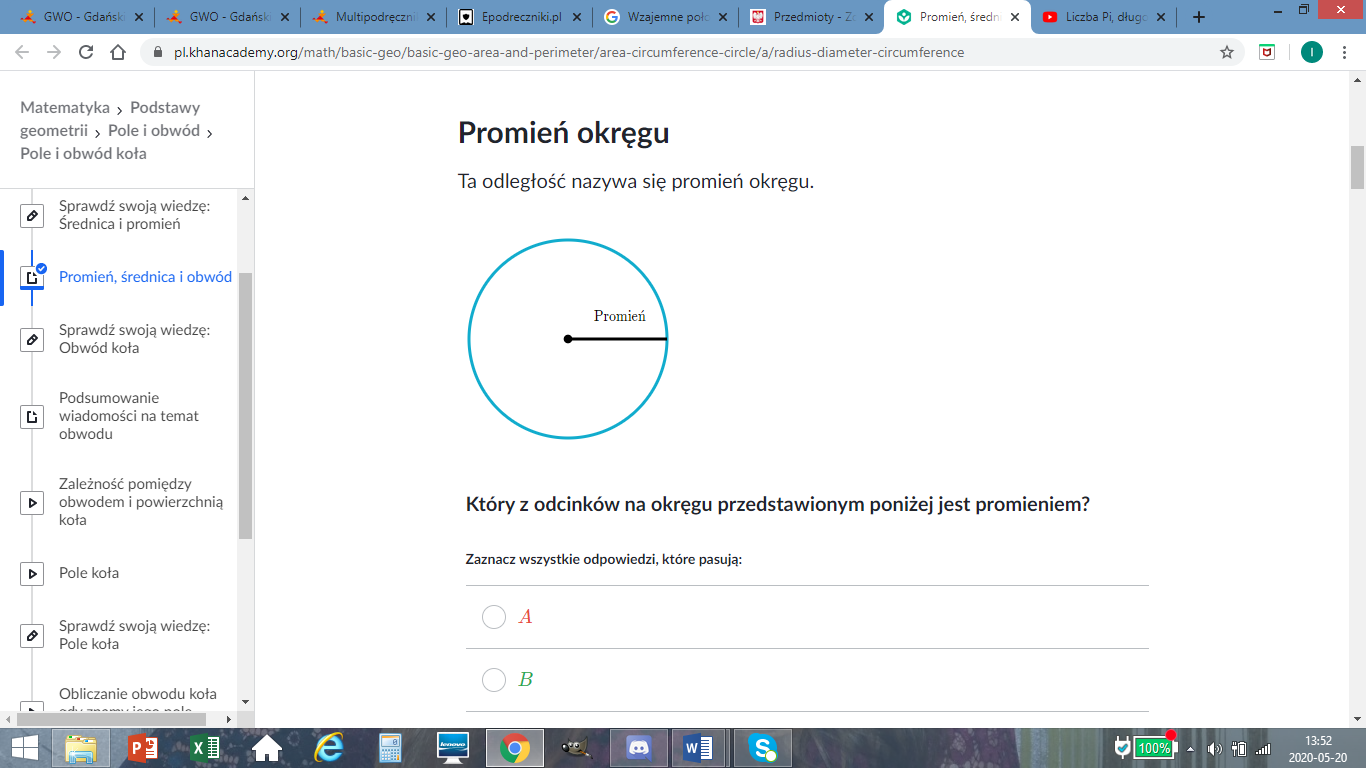 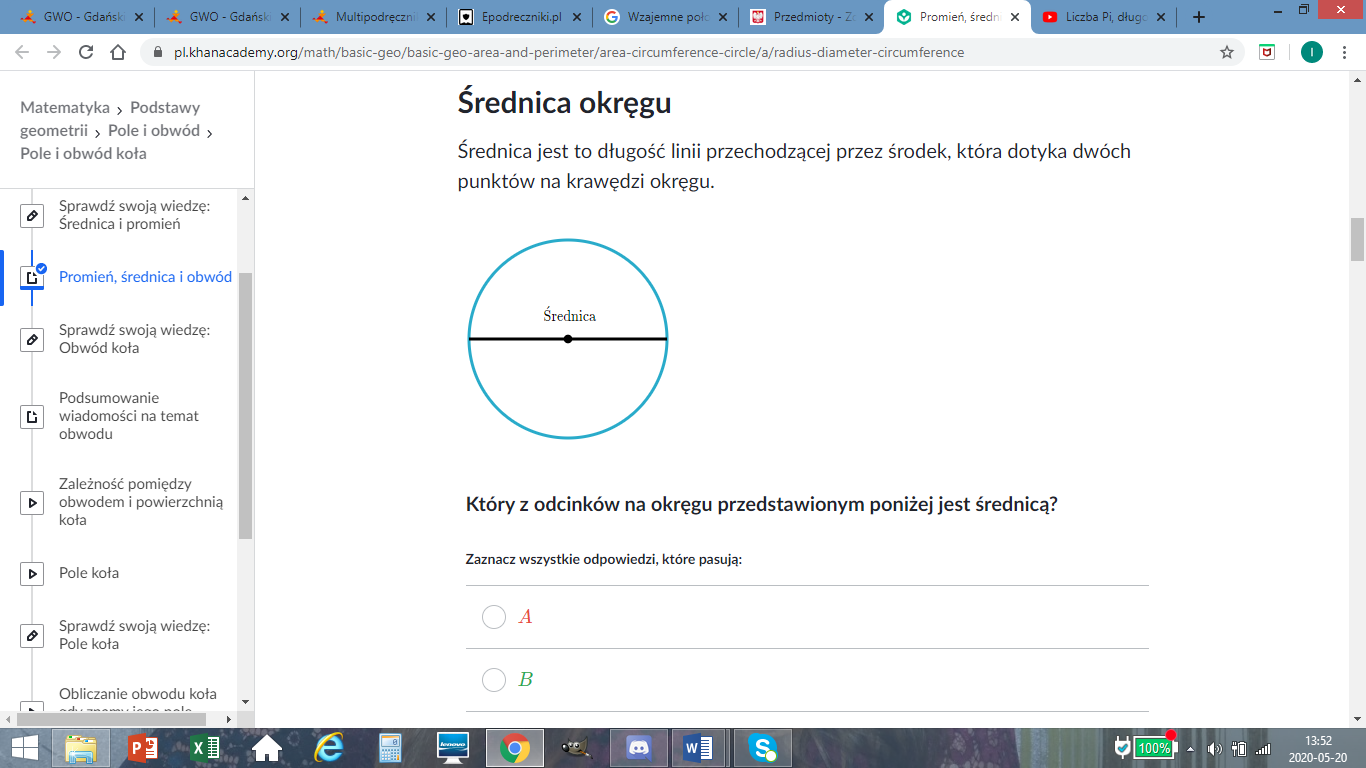 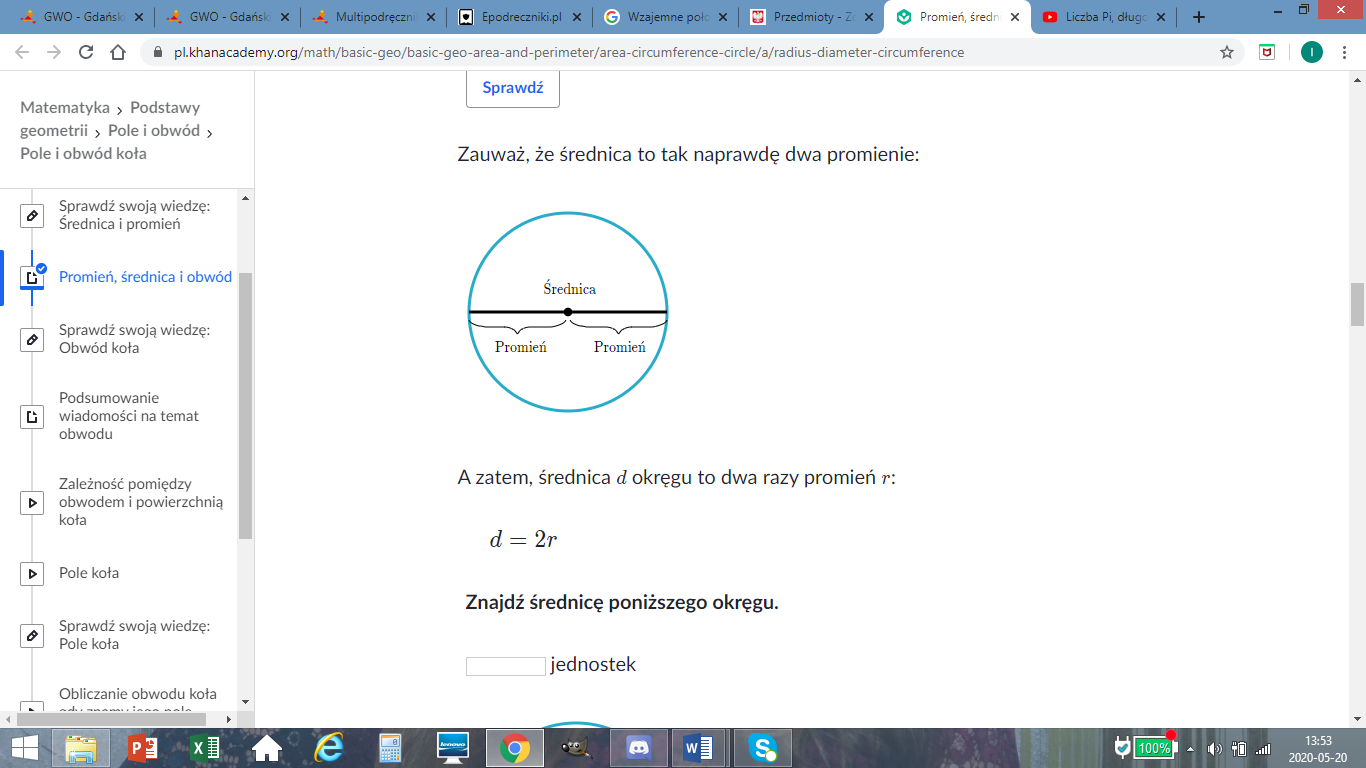 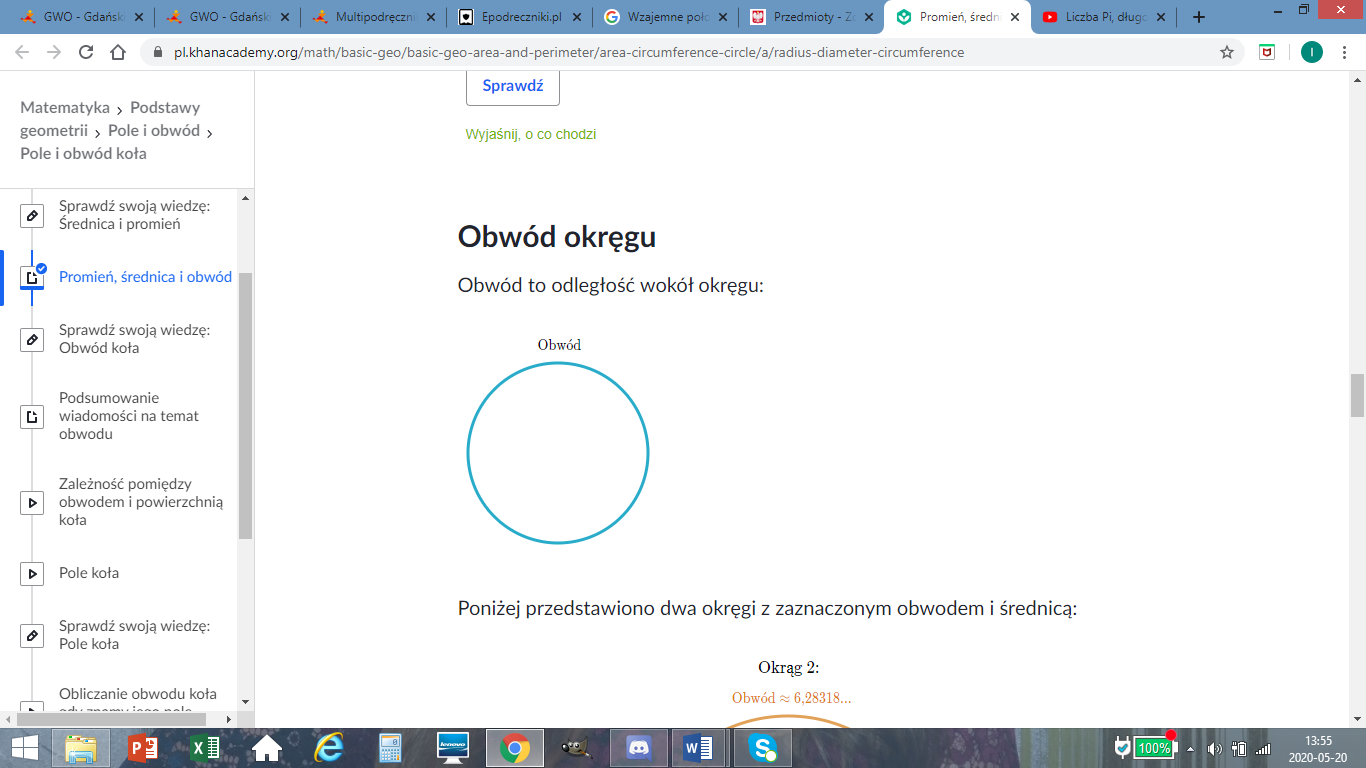 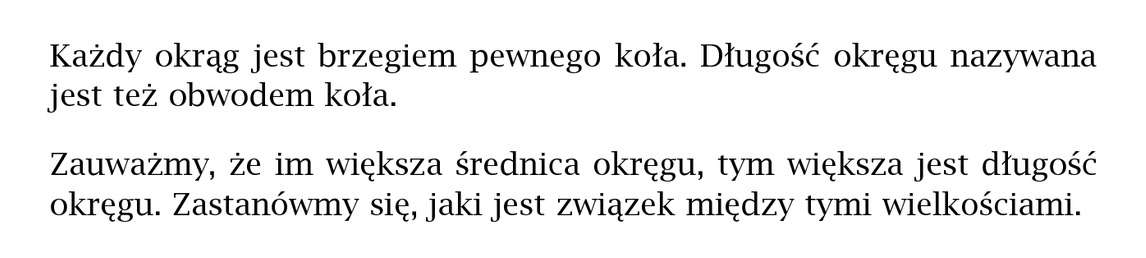 Objaśnienie tematu znajdziesz pod poniższymi linkami;https://www.youtube.com/watch?v=lcOkwOcvkow https://www.youtube.com/watch?v=DQ174CUmuvE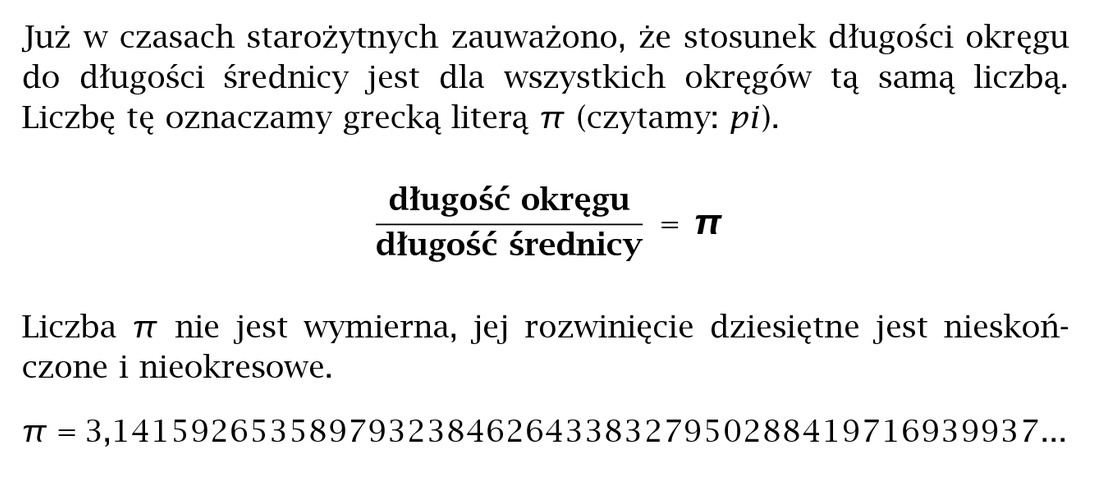 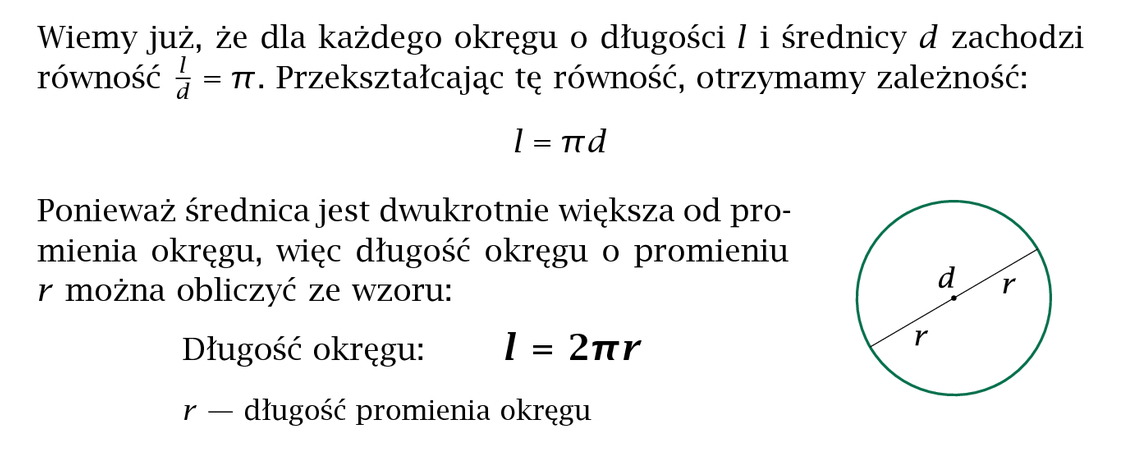 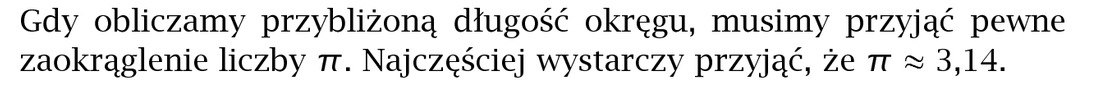 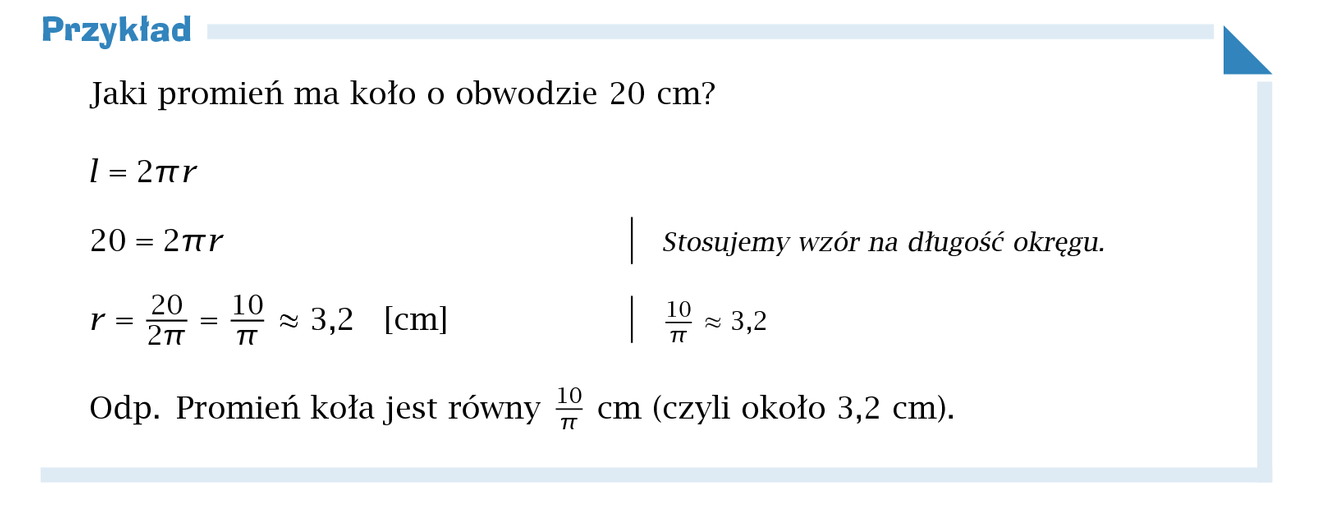 